COURSE TEXTBOOK LIST INFORMATION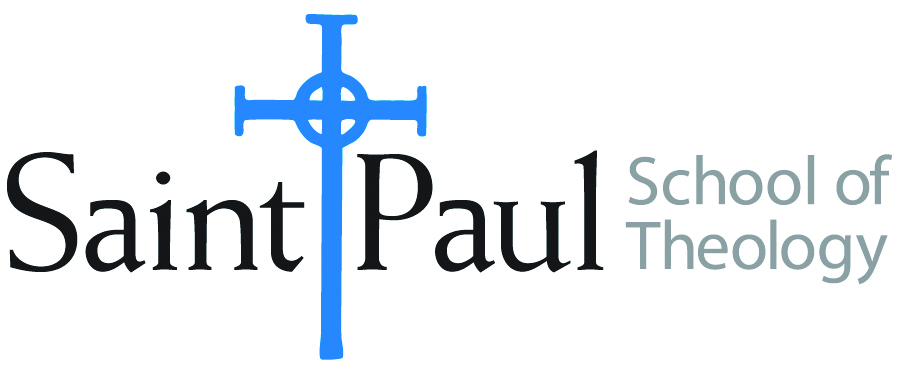 FACULTY INSTRUCTIONSFACULTY INSTRUCTIONSSTUDENT INSTRUCTIONS(Both Campuses)STUDENT INSTRUCTIONS(Both Campuses)For each semester taught, faculty should complete and submit a new form each time the course is taught and returned. Forms are due by the first day of registration for a given term.  DESKCOPY – ordered by faculty and adjuncts at a $200 max for 1st time use of text per course.  Please fill out an Expense Reimbursement Form, attach all actual/delivered receipts, return via email or mail, and this should be reimbursed with your first stipend payment (or next payroll payment)For each semester taught, faculty should complete and submit a new form each time the course is taught and returned. Forms are due by the first day of registration for a given term.  DESKCOPY – ordered by faculty and adjuncts at a $200 max for 1st time use of text per course.  Please fill out an Expense Reimbursement Form, attach all actual/delivered receipts, return via email or mail, and this should be reimbursed with your first stipend payment (or next payroll payment)Students may acquire textbooks by ordering online via Amazon or other book retailer and having books shipped to them.  Regardless of shopping / ordering method, students may check Cokesbury online for discount on text and certain texts may be sent free delivery. Students may acquire textbooks by ordering online via Amazon or other book retailer and having books shipped to them.  Regardless of shopping / ordering method, students may check Cokesbury online for discount on text and certain texts may be sent free delivery. COURSE INSTRUCTOR(S)Casey SigmonCasey SigmonCasey SigmonCOURSE NUMBER & SECTIONWOR 410  AKV AOV WOR 410  AKV AOV WOR 410  AKV AOV COURSE NAMEIntroduction to WorshipIntroduction to WorshipIntroduction to WorshipCOURSE SEMESTER & YEAR  FALL 2020FALL 2020FALL 2020DATE OF SUBMISSIONMar. 26, 2020Mar. 26, 2020Mar. 26, 2020BOOK TITLE and EDITION(include subtitle if applicable)BOOK TITLE and EDITION(include subtitle if applicable)AUTHOR(S)# of PAGES to be readPUBLISHER and  DATE13-Digit ISBN(without dashes)LIST PRICE(est)1African American Christian Worship: Updated EditionMelva Wilson Costen156Abingdon Press; Revised edition (September 1, 2007) 978068764622718.992Worship for the Whole People of GodRuth C. Duck271Westminster John Knox, 2013978066423427035.003Worship Come to Its SensesDon E. Saliers 96Abingdon Press, 1996978-068701458317.994Let the Whole Church Say Amen!: A Guide for Those Who Pray in PublicLawrence Hull Stookey165Abingdon, 2001978068709077819.995Think Like a Filmmaker: Sensory-Rich Worship Design for Unforgettable MessagesMarcia McFee263Trokay Press, 2016978-099749780929.99TOTAL Number of Pages to Be ReadTOTAL Number of Pages to Be ReadBOOK TITLE and EDITION(include subtitle if applicable)BOOK TITLE and EDITION(include subtitle if applicable)BOOK TITLE and EDITION(include subtitle if applicable)AUTHOR(S)# of PAGES to be readPUBLISHER and  DATE13-Digit ISBN(without dashes)LIST PRICE(est)11Accompany Them With Singing: The Christian FuneralThomas G. Long242Westminster John Knox, 2009  978066423970120.0022This Holy Mystery: A United Methodist Understanding of Holy CommunionGayle Carlton Felton79Discipleship Resources, 2005978-088177457314.0033By Water and the Spirit: Making Connections for Identity and Ministry (The Christian Initiation Series)Gayle Carlton Felton64Discipleship Resources, 2003978-088177201210.00